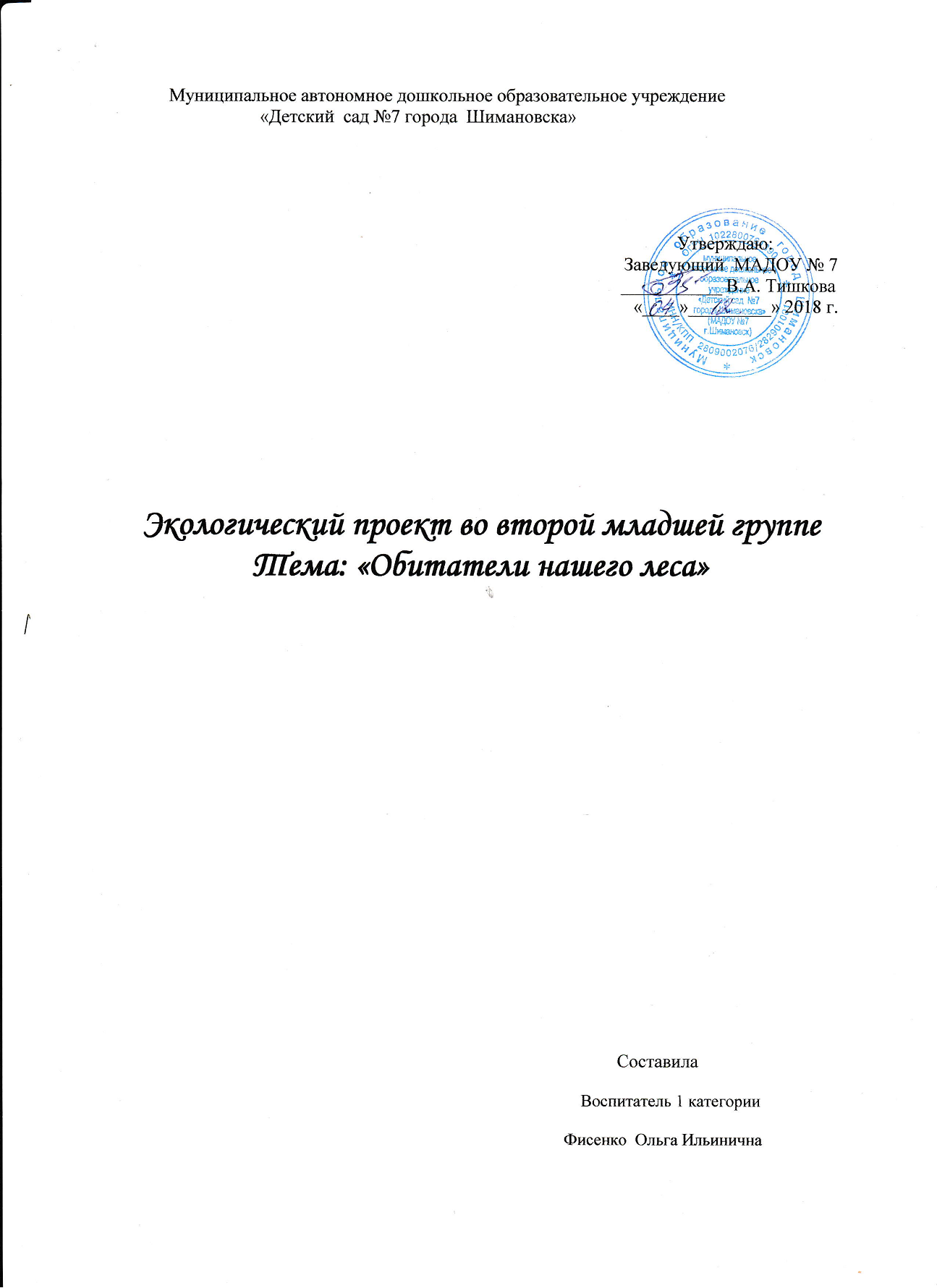 Тип проектаТема: «Обитатели нашего леса»Вид проекта: познавательно – творческий.Участники проекта: воспитанники второй младшей группы, воспитатели, родители.Продолжительность проекта: краткосрочный.Проблема.Дети мало знают и не умеют изображать в своих рисунках диких животных нашего леса.Актуальность.Слушая рассказы детей о тех впечатлениях, которые они получают от родителей, от просмотра телевизора, в детском саду выяснилось, что чаще всего дети рассказывают о животных. У ребят появляется много вопросов о жизни животных, ответы на которые мы ищем,  рассматривая художественные иллюстрации, читая художественную литературу, из личных наблюдений и личного опыта. Считаем, что благодаря разработке и внедрению этого проекта дети познакомятся с описанием жизни, повадок животных в природе; получат знания о животном мире и смогут изобразить их нетрадиционным способом рисования в своих рисунках.Цель проекта:Формирование основ экологической культуры, представлений о способах изображения диких животных нашего региона в художественной деятельности воспитанников.Задачи проекта:- Формировать познавательный интерес и представления о животном мире наших лесов.- Углублять знания детей о животном мире через чтение художественной литературы о животных. - Обучать навыкам нетрадиционного художественного рисования различных образов диких животных.- Развивать связную речь детей,  обогащать словарь детей, развивать художественное творчество.- Воспитывать эстетические чувства и эмоциональную отзывчивость.- Привлечь родителей к более тесному сотрудничеству в процессе проекта.Методы проектаНаглядный, словесный, практический, продуктивный.Формы работы:-  НОД-  Дидактические игры- Подвижные игры- Пальчиковые игры- Речевые игры- Сюжетно ролевые игры- Театрализованная деятельность                                                                                       -  Продуктивная деятельность-  Чтение художественной литературы Музыкально-ритмические движенияОжидаемые результаты реализации проекта- Формирование основ экологической культуры, посредством изобразительной деятельности.- Развитие у детей любознательности, творческих способностей, познавательной активности, коммуникативных навыков.- Формирование знаний дошкольников о диких животных (заяц, лиса, волк, медведь, лось), их детенышах, повадках и среде обитания.- Установление причинно-следственных связей между образом жизни и средой обитания.- Развитие у детей интереса к животному миру – диким животным;- Активное включение родителей в педагогический процесс ДОУ, укрепление заинтересованности в сотрудничестве с детским садом.Этапы проектаI этап. Подготовительный.- Взаимодействие с детьми и их родителями.- Выбор темы проекта.- Постановка целей, задач.- Определение методов и форм проекта.- Подбор художественной литературы.- Картотека пальчиковых, подвижных, дидактических игр.-  Артикуляционные упражнения на тему «Дикие животные».- Стихи, потешки для развития мелкой моторики. Загадки о животных.II этап. Реализация проекта.- В процессе организованной образовательной деятельности, в режимных моментах и в процессе игровой деятельности научить различать и правильно называть диких животных, их детенышей, среду обитания.- Работа с родителями: оформление альбомов «Дикие животные нашего леса»; мини-книжки о диких животных; изготовление масок для игр; оформление папки-передвижки «Где и как зимуют животные?».
III этап. Итоговый.- Оформление фотовыставки по итогам проекта.- Создание выставки детских работ.- Выставка книжек-малышек.- Презентация проектаРабота с родителями.-  Оформление альбомов «Дикие животные нашего леса».-  Мини-книжки о диких животных.-  Изготовление масок для игр.- Оформление папки-передвижки «Дикие животные нашего леса».
Реализация проекта в разных видах деятельностиСодержание проектной деятельности.Понедельник В первую половину дня1. Беседа «Обитатели наших лесов»2. Пальчиковая гимнастика «Дикие животные»3. НОД по развитию речи «Лесные жители»4. п/и «Зайка беленький сидит»Во вторую половину дня1. Чтение русской народной сказки «Кот, Петух и Лиса»,2. Дидактическая игра:  «Что за зверь?»3. Сюжетно ролевая игра «Зоопарк»3. Предложить детям раскраски по темеВторник В первую половину дня1. Беседа «Сравнение диких и домашних животных».2. Сюжетно - ролевая ритмическая гимнастика «Лесные жители».3. НОД по ФЭМП «В лес по заснеженной дорожке»4. П/и «Мишка косолапый»Во вторую половину дня1. Дидактические игры «Мама и малыш»2. Конструирование «Домик для животных»3. Рассказывание русской народной сказки «Маша и Медведь».4. Сюжетно ролевая игра «Путешествие в лес» Среда В первую половину дня1. Беседа «Что мы узнали о диких животных наших лесов». 2. НОД Рисование «Угостим зайку морковкой».3. Театр сказки «Колобок».4. П/и  «У медведя во бору».Во вторую половину дня1. Чтение и заучивание стихов о животных:2. Дидактическая игра «Кто в лесу живет».3. Показ сюжетных картинок по сказке «Теремок»4. Сюжетно ролевая игра «Дома для животных» ЧетвергВ первую половину дня1. Показ сюжетных картинок по сказкам «Три медведя»,2.НОД Лепка «Медвежонок» 3.Дидактическая игра: «Кто, кто в теремочке живет?»4. П/и «Лиса и зайцы»Во вторую половину дня1.Драматизация сказки «Кот, Петух и Лиса».2. Сюжетно ролевая игра «Зоопарк».3. Предложить детям раскраски по теме. Пятница В первую половину дня1.Дидактическая игра «О ком я говорю».2. Чтение русской народной сказки «Заюшкина избушка».3. НОД  по познавательному развитию «Как звери готовятся к зиме».4. П/и «Пройди мишкой - проползи мышкой».Во вторую половину дня1.Чтение рассказов В. Бианки «Лис и мышонок», «Волчишко». 2.Прослушивание фонограмм: разучивание движений, передающих     характер животных.Литература. О.А. Соломенникова  «Занятия по формированию элементарных экологических представлений».  Издательство   «Мозаика-Синтез», 2010 г.                                                                                                                                                                                                                                                                              О.В. Дыбина «Занятия по ознакомлению с окружающим миром во второй младшей группе детского сада»   Издательство « Мозаика-Синтез», 2010г.                                                                                                                                                        О.А. Скоролупова.  «Домашние животные и дикие животные средней полосы России». – М. Издательство Скрипторий 2003 г.                                                                                                        «От рождения до школы», Основная общеобразовательная программа дошкольного образования Н. Е. Веракса, Т. С. Комарова. М. А. Васильева и др. Издательство «Мозаика-Синтез», 2014 гВиды деятельностиИнтеграция образовательных областейНОД и совместная образовательная деятельность в режимных моментахИгровая«Речевое развитие»«Социально-коммуникативное развитие»«Познавательное развитие»«Художественно-эстетическое развитие»«Физическое развитие»Дидактическая игра: «Чей детеныш?", «Что за зверь?», «Кто, кто в теремочке живет?». «Отгадай и назови», «О ком я говорю», «Кто лишний», «Мама и малыш», «Кто в лесу живет».Сюжетно ролевая игра: «Зоопарк», «Путешествие в лес», «Дома для животных»Драматизация сказки «Кот, Петух и Лиса», «Зайкина избушка»Двигательная«Речевое развитие»«Социально-коммуникативное развитие»«Познавательное развитие»«Художественно-эстетическое развитие»«Физическое развитие»Подвижные игры: «Зайка беленький сидит», «Мишка косолапый», «Лиса и зайцы», «Пройди мишкой - проползи мышкой», «У медведя во бору»Пальчиковые игры по теме дикие животныеПознавательное развитие«Речевое развитие»«Социально-коммуникативное развитие»«Познавательное развитие»«Художественно-эстетическое развитие»«Физическое развитие» 1. НОД «Лесные жители»2. НОД «В лес по заснеженной дорожке»3. НОД «Как звери готовятся к зиме» 4.Беседа «Обитатели наших лесов» 5. Беседа «Сравнение диких и домашних животных».6. Беседа «Что мы узнали о диких животных» Чтение художественной литературы«Речевое развитие»«Социально-коммуникативное развитие»«Познавательное развитие»«Художественно-эстетическое развитие»«Физическое развитие»Рассматривание иллюстраций к сказкам.Чтение русской народной сказки «Кот, Петух и Лиса», «Заюшкина избушка».Показ настольного театра «Маша и Медведь». Рассказывание В. Бианки «Лис и мышонок», «Волчишко».Показ сюжетных картинок по сказкам «Три медведя», «Рукавичка», «Колобок»Чтение стихов, потешек, загадок о диких животныхМузыка«Речевое развитие»«Социально-коммуникативное развитие»«Познавательное развитие»Прослушивание фонограмм: разучивание движений, передающих характер животныхФизическоеразвитие«Физическое развитие»Утренняя гимнастика «Медвежата», «Зайчики».Художественно-эстетическое развитие«Речевое развитие»«Познавательное развитие»«Художественно-эстетическое развитие»1.НОД Лепка «Медвежонок» 2 .НОД Рисование «Угостим зайку морковкой»3. Конструирование «Домик для животных»4. Раскрашивание раскраски «Лесные жители»